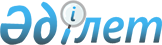 Мәртөк ауданында әлеуметтік көмек көрсету, мөлшерлерін белгілеу және мұқтаж азаматтардың жекелеген санаттарының тізбесін айқындау Қағидаларын бекіту туралы
					
			Күшін жойған
			
			
		
					Ақтөбе облысы Мәртөк аудандық мәслихатының 2015 жылғы 10 маусымдағы № 181 шешімі. Ақтөбе облысының Әділет департаментінде 2015 жылғы 30 маусымда № 4406 болып тіркелді. Күші жойылды - Ақтөбе облысы Мәртөк аудандық мәслихатының 2016 жылғы 15 шілдедегі № 29 шешімімен      Ескерту. Күші жойылды - Ақтөбе облысы Мәртөк аудандық мәслихатының 15.07.2016 № 29 шешімімен.

      Қазақстан Республикасының 2001 жылғы 23 қаңтардағы № 148 "Қазақстан Республикасындағы жергілікті мемлекеттік басқару және өзін-өзі басқару туралы" Заңының 6 бабына, Қазақстан Республикасының 2008 жылғы 4 желтоқсандағы № 95 Бюджет кодексінің 56 бабының 1 тармағының 4) тармақшасына және Қазақстан Республикасы Үкіметінің 2013 жылғы 21 мамырдағы № 504 "Әлеуметтік көмек көрсетудің, оның мөлшерлерін белгілеудің және мұқтаж азаматтардың жекелеген санаттарының тізбесін айқындаудың үлгілік қағидаларын бекіту туралы" қаулысына сәйкес, Мәртөк аудандық мәслихаты ШЕШІМ ҚАБЫЛДАДЫ:

      1. Қоса беріліп отырған Мәртөк ауданында әлеуметтік көмек көрсету, мөлшерлерін белгілеу және мұқтаж азаматтардың жекелеген санаттарының тізбесін айқындау Қағидалары бекітілсін.

      2. Мәртөк аудандық мәслихатының 2013 жылғы 25 желтоқсандағы № 102 "Әлеуметтік көмек көрсетудің және Мәртөк ауданы аумағында тұратын мұқтаж азаматтардың жекелеген санаттарының тізбесін айқындаудың Қағидаларын бекіту туралы" (Нормативтік құқықтық актілерді мемлекеттік тіркеу тізілімінде тіркелген № 3745, 2014 жылғы 6 ақпанда "Мәртөк тынысы" газетінде жарияланған) және № 103 "Мұқтаж азаматтардың жекелеген санаттарына өмірлік қиын жағдай туындаған кезде көрсететін әлеуметтік көмектің шекті мөлшерлерін бекіту туралы" (Нормативтік құқықтық актілерді мемлекеттік тіркеу тізілімінде тіркелген № 3746, 2014 жылғы 27 наурызда "Мәртөк тынысы" газетінде жарияланған) шешімдерінің күші жойылды деп танылсын.

      3. Осы шешім оның алғашқы ресми жарияланған күнінен кейін күнтізбелік он күн өткен соң қолданысқа енгізіледі және 2015 жылдың 1 шілдесінен бастап, туындаған құқықтық қатынастарға таралады.

 Мәртөк ауданында әлеуметтік көмек көрсету, мөлшерлерін белгілеу және мұқтаж азаматтардың жекелеген санаттарының тізбесін айқындау 
Қағидалары      1. Осы Мәртөк ауданында әлеуметтік көмек көрсету, мөлшерлерін белгілеу және мұқтаж азаматтардың жекелеген санаттарының тізбесін айқындау Қағидалары (бұдан әрі – Қағидалар) Қазақстан Республикасының 2001 жылғы 23 қаңтардағы № 148 "Қазақстан Республикасындағы жергілікті мемлекеттік басқару және өзін-өзі басқару туралы" Заңының 6 бабына, Қазақстан Республикасының 2008 жылғы 4 желтоқсандағы № 95 Бюджет кодексінің 56 бабының 1 тармағының 4) тармақшасына және Қазақстан Республикасы Үкіметінің 2013 жылғы 21 мамырдағы № 504 "Әлеуметтік көмек көрсетудің, оның мөлшерлерін белгілеудің және мұқтаж азаматтардың жекелеген санаттарының тізбесін айқындаудың үлгілік қағидаларын бекіту туралы" қаулысына сәйкес әзірленді.

 1. Жалпы ережелер      2. Осы Қағидаларда пайдаланылатын негізгі терминдер мен ұғымдар:

      1) атаулы күндер – жалпы халықтық тарихи, рухани, мәдени маңызы бар және Қазақстан Республикасы тарихының барысына ықпал еткен оқиғалар;

      2) арнайы комиссия – өмірлік қиын жағдайдың туындауына байланысты әлеуметтік көмек көрсетуге үміткер адамның (отбасының) өтінішін қарау бойынша Мәртөк ауданы әкімінің шешімімен құрылатын комиссия;

      3) ең төмен күнкөріс деңгейі – Ақтөбе облысының статистика органы есептейтін мөлшері бойынша ең төмен тұтыну себетінің құнына тең, бір адамға қажетті ең төмен ақшалай кіріс;

      4) мереке күндері – Қазақстан Республикасының ұлттық және мемлекеттік мереке күндері;

      5) отбасының (азаматтың) жан басына шаққандағы орташа табысы – отбасының жиынтық табысының айына отбасының әрбір мүшесіне келетін үлесі;

      6) өмірлік қиын жағдай – азаматтың тыныс тіршілігін объективті түрде бұзатын, ол оны өз бетінше еңсере алмайтын ахуал;

      7) уәкілетті орган – жергілікті бюджет есебінен қаржыландырылатын, әлеуметтік көмек көрсетуді жүзеге асыратын "Мәртөк аудандық жұмыспен қамту және әлеуметтік бағдарламалар бөлімі" мемлекеттік мекемесі;

      8) уәкілетті ұйым – "Қазақстан Республикасы Еңбек және халықты әлеуметтік қорғау Министрлігінің зейнетақы төлеу жөніндегі мемлекеттік орталығы" Республикалық мемлекеттік қазыналық кәсіпорны Ақтөбе облыстық филиалының Мәртөк аудандық бөлімшесі;

      9) учаскелік комиссия – әлеуметтік көмек алуға өтініш білдірген адамдардың (отбасылардың) материалдық жағдайына тексеру жүргізу және қорытындылар дайындау үшін тиісті әкімшілік-аумақтық бірлік әкімдерінің шешімімен құрылатын комиссия;

      10) шекті шама – әлеуметтік көмектің бекітілген ең жоғары мөлшері;

      11) шартты ақшалай көмек (бұдан әрі – ШАК) – отбасының белсенділігін арттырудың әлеуметтік келісімшарт талаптары бойынша жан басына шаққандағы орташа айлық табысы ең төменгі күнкөріс деңгейінің 60 пайызынан төмен жеке тұлғаларға немесе отбасыларға мемлекет беретін ақшалай нысандағы төлем;

      12) отбасының белсенділігін арттырудың әлеуметтік келісімшарты – шартты ақшалай көмек алу үшін отбасы атынан әрекет ететін еңбекке қабілетті жеке тұлға мен уәкілетті орган арасындағы тараптардың құқықтары мен міндеттерін айқындайтын келісім; 

      13) отбасыға көмектің жеке жоспары (бұдан әрі – жеке жоспар) – уәкілетті орган өтініш берушімен бірлесіп әзірлеген жұмыспен қамтуға жәрдемдесу және (немесе) әлеуметтік бейімдеу бойынша іс-шаралар кешені;

      14) әлеуметтік бейімдеу шаралары-әлеуметтік ортаның шарттарына қалыптасу мақсатында, қолданыстағы заңнамаларда қарастырылған тәртіппен көрсетілетін, арнаулы әлеуметтік қызметтер, мүгедектерді оңалту құралдары, сондай-ақ жергілікті бюджет қаражаты есебінен қарастырылған (тұрғын үй көмегі, жергілікті өкілетті органдардың шешімі бойынша мұқтаж азаматтардың жекелеген топтарына әлеуметтік көмек) әлеуметтік қолдаудың өзге де шаралары.

      3. Осы Қағидалар Мәртөк ауданында тұрақты тұратын адамдарға қолданылады.

      4. Әлеуметтік көмек мұқтаж азаматтардың жекелеген санаттарына "Мәртөк аудандық жұмыспен қамту және әлеуметтік бағдарламалар бөлімі" мемлекеттік мекемесімен және осы Қағидалармен белгіленген тәртіпте көрсетіледі.

      5. Әлеуметтік көмек ретінде жергілікті атқарушы орган (бұдан әрі – ЖАО) мұқтаж азаматтардың жекелеген санаттарына өмірлік қиын жағдай туындаған жағдайда, сондай-ақ атаулы күндер мен мереке күндеріне ақшалай немесе заттай нысанда көрсететін көмек түсініледі.

      6. Әлеуметтік көмек бір рет және (немесе) мерзімді (ай сайын, тоқсан сайын, жарты жылдықта 1 рет) көрсетіледі.

      7. Атаулы күндер мен мереке күндерінің тізбелері болып табылады:

      9 мамыр – Ұлы Отан соғысында Жеңіс күні;

      1 маусым – Халқыралық балаларды қорғау күні;

      қазан айының екінші жексенбісі - Мүгедектер күні.

      Учаскелік және арнайы комиссиялар өз қызметін облыстардың ЖАО бекітетін ережелердің негізінде жүзеге асырады.

 2. Әлеуметтік көмек алушылар санаттарының тізбесі және әлеуметтік көмектің мөлшерлері      8. Ай сайынғы әлеуметтік көмек табыстарын есепке алмай көрсетіледі:

      1) Ұлы Отан соғысының қатысушылары мен мүгедектеріне әлеуметтік-тұрмыстық қажеттілігіне, айына 8000 (сегіз мың) теңге мөлшерінде;

      2) онкологиялық аурулардан зардап шегетін азаматтарға, ҚТВ инфекциясын жұқтырғандарға және туберкулездің әртүрлі түрімен ауыратын науқастарға, ай сайын ұсынылатын "Ақтөбе облысының денсаулық сақтау басқармасы" мемлекеттік мекемесінің шаруашылық жүргізу құқығындағы "Мәртөк орталық аудандық ауруханасы" мемлекеттік коммуналдық кәсіпорыны берген тізімдерге сәйкес, жылына 6 айға дейінгі амбулаториялық ем алу мерзіміне 10 (он) айлық есептiк көрсеткіш мөлшерінде;

      3) Ұлы Отан соғысына қатысушылары мен мүгедектеріне, I, II, III топтағы мүгедектерге, 16 жасқа дейінгі мүгедектерге және оларды ертіп жүруші тұлғаларға, "Ақтөбе облысының денсаулық сақтау басқармасы" мемлекеттік мекемесінің жолдамасы бойынша емделуге төленетін жол шығындарын өтеу үшін;

      4) аз қамтылған отбасыларға, мемлекеттік атаулы әлеуметтік көмек және 18 жасқа дейінгі балаларға жәрдемақы алатындарға бір айлық есептік көрсеткіш мөлшерінде.

      Ескерту. 8 тармаққа өзгерістер енгізілді – Ақтөбе облысы Мәртөк аудандық мәслихатының 23.02.2016 № 229 шешімімен (алғашқы ресми жарияланған күнінен кейін күнтізбелік он күн өткен соң қолданысқа енгізіледі).

      9. Атаулы күндер мен мерекелік күндерге табыстарын есепке алмай біржолғы әлеуметтік көмек көрсетіледі:

      1) 9 мамыр – Ұлы Отан соғысының Жеңіс күніне орай:

      Ұлы Отан соғысының қатысушылары мен мүгедектеріне, 100 000 (жүз мың) теңге мөлшерiнде;

      жеңілдіктер мен кепілдіктер бойынша Ұлы Отан соғысы қатысушыларына және мүгедектеріне теңестірілген адамдарға, 50 000 (елу мың) теңге мөлшерiнде;

      жеңілдіктер мен кепілдіктер бойынша Ұлы Отан соғысына қатысушыларына теңестірілген адамдардың басқа да санаттарына, 30 000 (отыз мың) теңге мөлшерiнде;

      мемлекеттік арнайы жәрдемақы алатын 1941 жылдың 22 маусымынан 1945 жылдың 9 мамыры аралығында кемінде 6 ай әскери қызмет өткерген және тылдажұмыс жасаған азаматтарға, 15 000 (он бес мың) теңге мөлшерiнде; 

      мүгедек деп танылмаған, екінші рет некеге отырмаған, қайтыс болған Ұлы Отан соғысына қатысушылардың әйелдеріне (күйеулеріне), 25000 (жиырма бес мың) теңге мөлшерiнде; 

      қайтыс болған ауғандық жауынгерлерінің екінші рет некеге отырмаған әйелдеріне, 25000 (жиырма бес мың) теңге мөлшерiнде; 

      2) 1 маусым – Халықаралық балаларды қорғау күніне орай: 

      атаулы әлеуметтік көмек алушылардың ішінде 18 жасқа дейінгі бала тәрбиелеп отырған аз қамтылған отбасыларға, 20 000 (жиырма мың) теңге мөлшерiнде;

      3) қазан айының екінші жексенбісі мүгедектер күніне орай:

      мемлекеттік әлеуметтік жәрдемақы алушы мүгедектерге, 30 000 (отыз мың) теңге мөлшерiнде.

      10. Біржолғы әлеуметтік көмек көрсетіледі:

      1) Ұлы Отан соғысына қатысушылары мен мүгедектеріне, 150 000 (жүз елу мың) теңгеге дейінгі шекте;

      2) жеңілдіктер мен кепілдіктер бойынша Ұлы Отан соғысы қатысушыларына және мүгедектеріне теңестірілген адамдарға, 100 000 (жүз мың) теңгеге дейінгі шекте;

      3) жеңілдіктер мен кепілдіктер бойынша Ұлы Отан соғысы қатысушыларына теңестірілген адамдардың басқа да санаттарына, 80 000 (сексен мың) теңгеге дейінгі шекте;

      4) зейнеткерлік жасқа жеткен адамдарға, 60 000 (алпыс мың) теңгеге дейінгі шекте;

      5) мүгедектерге, оның ішінде 18 жасқа дейінгі мүгедек баланы тәрбиелеп отырған адамдарға, 60 000 (алпыс мың) теңгеге дейінгі шекте;

      6) саяси қуғын-сүргін құрбандары, саяси қуғын-сүргіндерден зардап шеккен адамдарға, 50 000 (елу мың) теңгеге дейінгі шекте;

      7) көп балалы отбасыларға, 60 000 (алпыс мың) теңгеге дейінгі шекте;

      8) жетім балаларға, ата-анасының қамқорлығынсыз қалған балаларға, балалар үйінің түлектеріне, 60 000 (алпыс мың) теңгеге дейінгі шекте; 

      9) аз қамтылған отбасыларға (азаматтарға) 60 000 (алпыс мың) теңгеге дейінгі шекте;

      10) әлеуметтік маңызы бар аурулармен (онкологиялық ауруы, адамның иммунитет тапшылығы вирусы және туберкулездің әртүрлі түрі) ауыратын азаматтарға, 80 000 (сексен мың) теңгеге дейінгі шекте.

      11. Азаматтарды өмірлік қиын жағдай туындаған кезде мұқтаждар санатына жатқызу үшін мыналар:

      1) Қазақстан Республикасының заңнамаларында көзделген негіздемелер;

      2) табиғи зілзаланың немесе өрттің салдарынан азаматқа (отбасына) не оның мүлкіне зиян келтіру не әлеуметтік мәні бар аурулардың болуы;

      3) жан басына шаққандағы орташа табыстың, өмірлік қиын жағдай туындауына байланысты біржолғы әлеуметтік көмек тағайындау барысында ең төменгі күнкөріс деңгейінің 1 еселік мөлшерінен аспауы және әлеуметтік келісімшарт негізінде көрсетілетін ай сайынғы әлеуметтік көмек көрсету үшін ең төменгі күнкөріс деңгейінің 0,6 мөлшерінен (күнкөріс деңгейінің 60 пайызынан) аспайтын болуы негiздеме болып табылады.

      12. Өмірлік қиын жағдайлар туындаған кезде әлеуметтік көмекке өтініш білдіру мерзімі:

      тиісті өмірлік қиын жағдайлар туындаған сәттен бастап алты айдан кеш емес.

      12-1. Өмірлік қиын жағдайлардағы азаматтарға, әлеуметтік келісімшарт негізінде көрсетілетін әлеуметтік көмектен басқасы, егер жолыққан сәттің алдындағы тоқсанда отбасының (азаматтың) жан басына шаққандағы орташа табысы Ақтөбе облысы бойынша төменгі күнкөріс деңгейі мөлшерінен 1 еседен аспаса әлеуметтік көмек көрсетіледі (кірісі есептелмей әлеуметтік көмек көрсетілетін Ұлы Отан соғысына қатысушылары мен мүгедектерін қоспағанда).

      Ұлы Отан соғысының қатысушылары мен мүгедектеріне өмірлік қиын жағдай туындаған кезде, әлеуметтік көмек олардың табысын есепке алмай көрсетіледі. 

      13. Әлеуметтік келісім шарт негізінде көрсетілетін әлеуметтік көмек, адамның (отбасының) жан басына шаққандағы айлық табысы ең төменгі күнкөріс деңгейінің 60 пайызынан аспайтын, отбасының еңбекке қабілетті отбасы мүшелерінің (адамның) жұмыспен қамтуға жәрдемдесудің мемлекеттік шараларына қатысуы және қажет болған жағдайда, еңбекке қабілеттілерін қоса алғанда, отбасы мүшелерінің (адамның) әлеуметтік бейімделуден өтуі шартымен, отбасының белсенділігін арттырудың әлеуметтік келісім шартына (одан әрі әлеуметтік келісім шарт негізінде көрсетілетін әлеуметтік көмек) отырған жағдайда беріледі. 

      14. Әрбір жекелеген жағдайда көрсетілетін әлеуметтік көмек мөлшерін, әлеуметтік келісімшарт негізінде көрсетілетін әлеуметтік көмектен басқасын, арнайы комиссия айқындайды және оны әлеуметтік көмек көрсету қажеттілігі туралы қорытындыда көрсетеді.

      14-1. Отбасының әрбір мүшесіне (адамға) арналған әлеуметтік келісімшарт негізінде төленетін әлеуметтік көмектің мөлшері отбасының (адамның) жан басына шаққандағы табысы мен Ақтөбе облысы бойынша белгіленген ең төменгі күнкөріс деңгейінің 60 пайызы арасындағы айырма ретінде айқындалады. 

      Бұл ретте, мемлекеттік атаулы әлеуметтік көмек алушыларға "Қазақстан Республикасы Ұлттық экономика министрлігінің Статистика комитеті Ақтөбе облысының статистика департаменті" республикалық мемлекеттік мекемесі белгілеген кедейлік шегі мен ең төменгі күнкөріс деңгейінің 60 пайызы арасындағы айырма ретінде айқындалады.

      ШАҚ мөлшері келесі мән-жайлар орын алған кезден бастап қайта есептеледі:

      - отбасы құрамы өзгергенде;

      - отбасының белсенділігін арттырудың әлеуметтік келісімшартын жасаған кезеңіне ұсынылған отбасы табыстарын есепке алынуымен төленетін атаулы әлеуметтік көмек тоқтатылған жағдайда.

 3. Әлеуметтік көмекті көрсету тәртібі      15. Атаулы күндер мен мерекелік күндеріне, алушылардан өтініштер талап етілмей, аудандық Зейнетақы төлеу жөніндегі мемлекеттік орталықтың не өзге де ұйымдардың ұсыныстарымен, Мәртөк аудан әкімі бекіткен тізімі бойынша әлеуметтік көмек көрсетіледі. 

      Азаматтардың кейбір санаттарының әр түрлі атаулы күндер мен мерекелік күндері (санатына байланысты) әлеуметтік көмек алуға құқығы болған жағдайда әлеуметтік көмектің бір түрі көрсетіледі (көлемі бойынша үлкені).

      16. Өмірлік қиын жағдай туындаған кезде әлеуметтік көмек алу үшін өтініш беруші өзінің немесе отбасының атынан уәкілетті органға немесе ауылдың округтің әкіміне өтінішке қоса мынадай құжаттарды:

      1) жеке басын куәландыратын құжат;

      2) тұрақты тұрғылықты жері бойынша тіркелгендігін растайтын құжат;

      3) Осы Қағидалардың № 1 қосымшасына сәйкес отбасы құрамы туралы мәліметтер;

      4) адамның (отбасы мүшелерінің) табысы туралы мәліметтер;

      5) өмірлік қиын жағдайдың туындағанын растайтын актіні және /немесе құжатты ұсынады.

      Әңгімелесу отбасының тұрмыс-жағдайын және әлеуетін бағалау үшін, сондай-ақ белсендендірудің қажетті шараларын анықтау үшін жүргізіледі.

      17. Осы Қағидалардың 8 тармағының 1) тармақшасында көрсетілген адамдарға ай сайынғы әлеуметтік көмек алушылардың өтініштері талап етілмей көрсетіледі, 8 тармағының 2) және 4) тармақшалары бойынша өтініш жасаған адамдар өтінішке қоса мынадай құжаттарды тапсырады:

      1) жеке басын куәландыратын құжат;

      2) әлеуметтік жағдайын растайтын құжат;

      3) тұрақты тұрғылықты жерi бойынша тiркелгенiн растайтын құжат;

      4) мүгедек баланы үйде оқитындығын растайтын анықтама (мүгедек балалар үшін);

      5) психолого-медико-педагогикалық кеңестің қорытындысы (мүгедек балалар үшін);

      6) жол жүру билеті;

      7) облыстық денсаулық сақтау басқармасының жолдамасы және дәрігерлік анықтама;

      8) банк операцияларының тиісті түрлеріне Қазақстан Республикасының Ұлттық Банк лицензиясы бар ұйымдардағы немесе екінші деңгейлі банктердегі шоты.

      18. Құжаттарды салыстырып тексеру үшін түпнұсқалары және көшірмелері ұсынылады, кейін құжаттардың түпнұсқалары өтініш берушіге қайтарылады.

      18-1. Әлеуметтік келісімшарт негізінде әлеуметтік көмек алу үшін жолыққан отбасына (адамға) уәкілетті орган, ауылдық округ әкімі не ассистент кеңес беру деңгейінде көмектің көрсету шарттары туралы түсініктеме береді және отбасының белсенділігін арттырудың әлеуметтік келісімшартына отыруға келісім берген жағдайда азаматпен әңгімелесу жүргізеді, әңгімелесу жүргізу кезінде отбасының (адамның) проблемалар жөнінде, оның өмірлік қиын жағдайдан шығу мүмкіншілігі туралы мәліметті нақтылайды, сонымен қатар алдын ала:

      үміткердің өмірлік қиын жағдайдың туындауына байланысты немесе әлеуметтік келісімшарт негізінде әлеуметтік көмек алу құқығын;

      әлеуметтік бейімдеу бойынша көрсетілетін шаралар түрлері; 

      жұмыспен қамтуға жәрдемдесудің мемлекеттік шаралары айқындалады. 

      Әңгімелесу нәтижелері бойынша осы Қағидалардың 1-1, 1-2-қосымшаларына сәйкес әңгімелесу парағы және арызданушының отбасы және материалдық жағдайы туралы анкетасы ресімделеді.

      19. Өмiрлiк қиын жағдай туындаған кезде әлеуметтiк көмек көрсетуге өтiнiш келiп түскен кезде уәкілетті орган немесе ауылдық округтiң әкiмi бiр жұмыс күнi iшiнде өтiнiш берушiнiң құжаттарын адамның (отбасының) материалдық жағдайына тексеру жүргiзу үшiн учаскелiк комиссияға жiбередi.

      20. Учаскелiк комиссия, құжаттарды алған күннен бастап екi жұмыс күнi iшiнде өтiнiш берушiге тексеру жүргiзедi, оның нәтижелерi бойынша осы Қағидалардың 2, 3-қосымшаларына сәйкес нысандар бойынша адамның (отбасының) материалдық жағдайы туралы актi жасайды, адамның (отбасының) әлеуметтiк көмекке мұқтаждығы туралы қорытынды дайындайды және оларды уәкiлеттi органға немесе ауылдық округ әкiмiне жiбередi.

      Ауылдық округ әкiмi учаскелiк комиссияның актiсi мен қорытындысын алған күннен бастап екi жұмыс күнi iшiнде оларды қоса берiлген құжаттармен уәкілетті органға жiбередi.

      21. Әлеуметтiк көмек көрсету үшiн құжаттар жетiспеген жағдайда уәкілетті орган әлеуметтiк көмек көрсетуге ұсынылған құжаттарды қарау үшiн қажеттi мәлiметтердi тиiстi органдардан сұратады.

      22. Өтiнiш берушiнiң қажеттi құжаттарды олардың бүлiнуiне, жоғалуына байланысты ұсынуға мүмкiндiгi болмаған жағдайда уәкілетті орган тиiстi мәлiметтердi қамтитын өзге уәкiлеттi органдар мен ұйымдардың деректерi негiзiнде әлеуметтiк көмек тағайындау туралы шешiм қабылдайды.

      23. Уәкілетті орган учаскелiк комиссиядан немесе ауылдық округ әкiмiнен құжаттар келiп түскен күннен бастап бiр жұмыс күнi iшiнде Қазақстан Республикасының заңнамасына сәйкес адамның (отбасының) жан басына шаққандағы орташа табысын есептеудi жүргiзедi және құжаттардың толық пакетiн арнайы комиссияның қарауына ұсынады.

      24. Арнайы комиссия құжаттар келiп түскен күннен бастап екi жұмыс күнi iшiнде әлеуметтiк көмек көрсету қажеттiлiгi туралы қорытынды шығарады, оң қорытынды болған кезде әлеуметтiк көмектiң мөлшерiн көрсетедi.

      25. Уәкілетті орган өтiнiш берушiнiң әлеуметтiк көмек алуға қажеттi құжаттарын тiркеген күннен бастап сегiз жұмыс күнi iшiнде қабылданған құжаттар мен арнайы комиссияның әлеуметтiк көмек көрсету қажеттiлiгi туралы қорытындысының негiзiнде әлеуметтiк көмек көрсету не көрсетуден бас тарту туралы шешiм қабылдайды.

      Осы Қағидалардың 21 және 22 тармақтарында көрсетiлген жағдайларда уәкілетті орган өтiнiш берушiден немесе ауылдық округтiң әкiмiнен құжаттарды қабылдаған күннен бастап жиырма жұмыс күнi iшiнде әлеуметтiк көмек көрсету не көрсетуден бас тарту туралы шешiм қабылдайды.

      25-1. Атаулы әлеуметтік көмек алушылардан басқа, әлеуметтік келісімшарт негізінде көрсетілетін әлеуметтік көмек алуға үміткер отбасының жан басына шаққандағы орташа табысы, әлеуметтік көмек тағайындауға жүгінген айдың алдындағы 3 айдағы алынған жиынтық табысты отбасы мүшелерінің санына және үш айға бөлу арқылы есептеледі және отбасының белсенділігін арттырудың әлеуметтік келісімшарты қолданылатын мерзім ішінде қайта қаралмайды.

      Бұл ретте отбасының жиынтық табысы Қазақстан Республикасы Еңбек және халықты әлеуметтік қорғау министрінің 2009 жылғы 28 шілдедегі №237-ө бұйрығымен бекітілген (Қазақстан Республикасы Әділет министрлігінде 2009 жылғы 28 тамызда № 5757 болып тіркелген) Мемлекеттік атаулы әлеуметтік көмек алуға үміткер адамның (отбасының) жиынтық табысын есептеу ережесіне сәйкес есептеледі.

      26. Уәкілетті орган шешiм қабылдаған күннен бастап үш жұмыс күнi iшiнде қабылданған шешiм туралы (бас тартқан жағдайда – негiздемесiн көрсете отырып) өтiнiш берушiнi жазбаша хабардар етедi.

      27. Белгiленген негiздемелердiң бiреуi бойынша әлеуметтiк көмек күнтiзбелiк бiр жыл iшiнде қайта көрсетiлмейдi.

      27-1. Әлеуметтік келісімшарт негізінде көрсетілетін әлеуметтік көмек отбасының белсенділігін арттырудың әлеуметтік келісімшарты қолданылатын мерзімге беріледі және ай сайын немесе үміткердің өтініші бойынша үш ай үшін бір мезгілде төленеді.

      Әлеуметтік келісімшарт негізінде көрсетілетін әлеуметтік көмектің біржолғы сомасы бұрынғы қарыздарды өтеуге, тұратын жылжымайтын мүлік сатып алуға, сондай-ақ сауда саласындағы қызметтерді жүзеге асыруға арналған шығындардан басқа, әлеуметтік келісімшарт бойынша міндеттерді орындауға байланысты іс-шараларға ғана, оның ішінде жеке қосалқы шаруашылықты дамытуға (үй малын, құсын және басқаларын сатып алу), жеке кәсіпкерлік қызметті ұйымдастыруға қолданылуы тиіс.

      28. Әлеуметтiк көмек көрсетуден бас тарту:

      1) өтiнiш берушi ұсынған мәлiметтердiң дәйексiздiгi анықталған;

      2) өтiнiш берушi адамның (отбасының) материалдық жағдайына тексеру жүргiзуден бас тартқан;

      3) адамның (отбасының) жан басына шаққандағы орташа табысы әлеуметтiк көмек көрсету үшiн Мәртөк аудандық мәслихаты белгiлеген шектен артқан жағдайларда жүзеге асырылады.

      29. Әлеуметтiк көмек ұсынуға шығыстарды қаржыландыру ауданның бюджетiнде көзделген ағымдағы қаржы жылына арналған қаражат шегiнде жүзеге асырылады.

 4. Отбасының белсенділігін арттырудың әлеуметтік келісімшартын жасау      30. Әлеуметтік келісімшарт негізінде әлеуметтік көмек алу құқығы айқындалғаннан кейін уәкілетті орган өтініш берушіні және (немесе) оның отбасы мүшелерін отбасыға көмектің жеке жоспарын және денсаулық сақтау және әлеуметтік даму Министрінің 2015 жылғы 23 ақпандағы № 88 "Отбасының белсенділігін арттырудың әлеуметтік келісімшарты мен отбасыға көмектің жеке жоспары нысандарын бекіту туралы" бұйрығымен бекітілген нысандарға сәйкес отбасының белсенділігін арттырудың әлеуметтік келісімшартын жасау үшін шақырады.

      Бұл ретте осы Қағидалардың 2 тармағында қарастырылған жағдайды және І, ІІ топтағы мүгедектерді, күндізгі оқу бөлімінің оқушыларын, студенттерін, тыңдаушыларын, курсанттарын және магистранттарын қоспағанда жұмыссыздар мен өзін өзі еңбекпен қамтушылар арасынан үміткерлерді бір жұмыс күні ішінде жұмыспен қамтудың белсенді шараларына қатысу үшін жұмыспен қамту орталығына жолдайды, немесе Қазақстан Республикасының 2001 жылғы 23 қаңтардағы "Халықты жұмыспен қамту туралы" Заңында көзделген жергілікті бюджет есебінен қаржыландырылатын өзге де шараларға жолдама береді.

      31. Отбасының (азаматтың) кәсіптік және әлеуметтік бейімдеу жөніндегі, аз қамтылған азаматтардың өмір деңгейін көтеру үшін іс-шараларын қамтуды көздейтін жеке жоспар, өтініш берушімен және оның отбасы мүшелерімен бірлесіп жасалады, атап айтқанда:

      1) жұмыспен қамту орталығы және (немесе) өкілетті органның ықпалымен белсенді түрде жұмыс іздеу және олардың ұсынған жұмыс орнына жұмысқа орналасу;

      2) кәсіби даярлықтан, қайта даярлаудан, біліктілігін арттырудан өту;

      3) жеке кәсіпкерлік қызметін дамыту, жеке қосалқы щаруашылығын жүргізу;

      4) халықтың мақсатты топтарына кезеңдік скринингтік тексеруден өтуге;

      5) отбасы құрамында жүкті әйелдердің болғаны жағдайында, жүктіліктің 12 аптасына дейін "Ақтөбе облысының денсаулық сақтау басқармасы" мемлекеттік мекемесінің шаруашылық жүргізу құқығындағы "Мәртөк орталық аудандық ауруханасы" мемлекеттік коммуналдық кәсіпорынының медициналық тіркеуге тұру және жүктіліктің барлық кезеңінде бақылауда болу;

      6) әлеуметтік мәні бар аурулары (маскүнемдік, нашақорлық, туберкулез) болған жағдайда ерікті емделуге;

      7) мүгедектерді оңалту шараларын және (немесе) арнайы әлеуметтік қызметтерді уақытылы алуға;

      8) аз қамтылған отбасының (азаматтың) жеке қажеттілігіне орай уәкілетті органның шешімі бойынша анықталған басқа да кәсіби және әлеуметтік бейімдеу;

      32. Жұмыспен қамтуға жәрдемдесудің шараларына қатысу:

      стационарлық, амбулаторлық (санаторлық) емделу (тиісті медициналық ұйымдардан растайтын құжаттар ұсынған кезде) кезеңінде; 

      жұмыспен қамтуға жәрдемдесудің мемлекеттік шараларына қатысатын негізгі үміткерден (үміткерлерден) басқа, адамдардың үш жасқа дейінгі балаға, он сегіз жасқа толмаған мүгедек балаға, бөгде адамның күтімі мен көмегіне мұқтаж бірінші және екінші топтағы мүгедектерге, сексен жастан асқан қарттарға күтім жасауды жүзеге асыру жағдайларын қоспағанда, отбасының 

      еңбекке қабілетті мүшелері үшін міндетті шарт болып табылады. 

      33. Отбасының белсенділігін арттырудың әлеуметтік келісімшарты алты айға, бірақ отбасы мүшелерінің әлеуметтік бейімделуін ұзарту қажет болған және (немесе) отбасының еңбекке қабілетті мүшелері кәсіптік оқуын аяқтамаған және (немесе) жастар практикасынан өткен және (немесе) әлеуметтік жұмыс орындарында жұмыспен қамтылған жағдайда бір жылдан асырмай тағы алты айға ұзарту мүмкіндігімен жасалады. 

      Отбасының белсенділігін арттырудың әлеуметтік келісімшарты ұзартылған жағдайда, әлеуметтік көмектің мөлшері қайта қаралмайды.

      34. Отбасының белсенділігін арттырудың әлеуметтік келісімшарты екі данада жасалады, оның біреуі өтініш берушіге тіркеу журналына қол қойғызып беріледі, екіншісі – уәкілетті органда сақталады.

      35. Отбасының белсенділігін арттыру бойынша әлеуметтік келісімшарт-тардағы міндеттердің орындалуына мониторингті келісімшартты жасаған мекеме жүргізеді.

      36. Уәкілетті орган отбасының белсенділігін арттырудың әлеуметтік келісімшарттың барлық мерзіміне сүйемелдеп отырады және жеке жоспардың орындалуын қадағалайды, сондай-ақ оның тиімділігіне бағалау жүргізеді.

 5. Көрсетiлетiн әлеуметтiк көмектi тоқтату және қайтару үшiн негiздемелер      37. Әлеуметтiк көмек:

      1) алушы қайтыс болған;

      2) алушы Мәртөк ауданынан тыс тұрақты тұруға кеткен;

      3) алушыны мемлекеттiк медициналық-әлеуметтiк мекемелерге тұруға жiберген;

      4) алушы ұсынған мәлiметтердiң дәйексiздiгi анықталған жағдайларда;

      5) әлеуметтік келісімшартты және отбасының белсенділігін арттырудың әлеуметтік келісімшарт бойынша талаптарды орындамағанда және (немесе) бұзғанда тоқтатылады.

      Әлеуметтiк көмектi төлеу көрсетiлген жағдайлар туындаған айдан бастап тоқтатылады.

      38. Артық төленген сомалар ерiктi немесе Қазақстан Республикасының заңнамасында белгiленген өзгеше тәртiппен қайтаруға жатады.

 6. Қорытынды ереже      39. Әлеуметтiк көмек көрсету мониторингi мен есепке алуды уәкiлеттi орган "Е-собес" немесе "Әлеуметтік көмек" автоматтандырылған ақпараттық жүйесiнiң дерекқорын пайдалана отырып жүргiзіледі.

      Отбасының тіркеу нөмірі _____

 Өтініш берушінің отбасы құрамы туралы мәліметтер      ____________________________       ____________________________ 

              (Өтініш берушінің Т.А.Ә.)             (үйінің мекенжайы, тел.)

      Өтініш берушінің қолы ____________________ Күні ______________ 

      Отбасы құрамы туралы мәліметтерді растауға 

      уәкілетті органның лауазымды адамының Т.А.Ә _____________________________

                                          (қолы)

 "Өрлеу" жобасына қатысу үшін әңгімелесу парағы      Өтініш берушінің Т.А.Ә. 

      _________________________________________________________

      Жұмыспен қамту және әлеуметтік бағдарламалар бөлімі маманының Т.А.Ә. 

      __________________________________________________________________________

      Отбасының белсенділігін арттырудың әлеуметтік келісімшарты негізінде шартты ақшалай көмек алуға жүгінген күн _________________________________________________

      Отбасының (жалғыз тұратын азаматтың) сипаттамасы: __________________________

      Отбасының жұмыс істемейтін ересек мүшелерінің еңбек қызметі (жұмыс орны, лауазымы, жұмыстан шығу себептері): 

      Еңбек қызметінің мүмкіндіктері (пікір):

      Өтініш беруші: ____________________________________________________________

      Зайыбы
(жұбайы):_________________________________________________________________

      Отбасының басқа да ересек мүшелері: _________________________________________

      Отбасы мүшелері арасындағы қарым-қатынас __________________________________

      __________________________________________________________________________

      __________________________________________________________________________

      Отбасындағы қиындықтар ___________________________________________________

      __________________________________________________________________________

      __________________________________________________________________________

      Отбасының мүмкіндіктері (әлеуеті) – жұмыспен қамту және әлеуметтік бағдарламалар бөлімі маманының бағасы ___________________________________________________

      __________________________________________________________________________

      __________________________________________________________________________

      Проблемалар, алаңдаушылық (бүгінгі күннің қиындықтары), не кедергі келтіреді ____

      __________________________________________________________________________

      Отбасының (жалғыз тұратын азаматтың) қалауы ________________________________

      __________________________________________________________________________

      __________________________________________________________________________

      Басқа _____________________________________________________________________

      __________________________________________________________________________

 Тараптардың қолы      Жұмыспен қамту және әлеуметтік Қатысушы (лар) 

      бағдарламалар бөлімі 

      ___________________ (қолы)                   _________________ (қолы)

      ___________________ (күні)                   _________________ (күні)

      __________________________

  "Өрлеу" жобасына қатысуға өтініш берушінің отбасылық және материалдық жағдайы туралы сауалнама      Мектеп жасына дейінгі балалар мектепке дейінгі ұйымға бара ма __________________

      __________________________________________________________________________

      * Отбасының тұрғын үй-тұрмыстық жағдайы:

      тұрғын алаңы: __________ шаршы метр; меншік нысаны: ________________________; 

      ас үй, қойма және дәлізді есептемегенде бөлмелер саны _______;

      тұрғын үйдің сапасы (қалыпты жағдайда, ескі, авариялық жағдайда, жөнделмеген)      ;

      қажеттісінің астын сызу

      үйдің материалы (кірпіш, ағаш, қаңқа-қамыстан жасалған, саман, іргетасы жоқ саман, қол астындағы материалдардан салынған, уақытша баспана, киіз үй);

      қажеттісінің астын сызу

      тұрғын үйдің жайластырылуы (су құбыры, дәретхана, кәріз, жылу, газ, жуынатын бөлме, лифт, телефон және т.б.) 

      қажеттісінің астын сызу

      Менің отбасымның мүшелеріне меншік құқығында тиесілі жылжымайтын мүлік пен мүлік, жер учаскесін, шаруа қожалығын, жеке қосалқы шаруашылықты иеленуі туралы мәліметтер:

      Отбасы мүшелерінің денсаулық жағдайы, мүгедектіктің, аурулардың болуы (тексеруден қашан және қайдан өтті, қандай ем қабылдайды, диспансерлік есепте тұра ма), соңғы жылдары болған операциялар немесе жарақаттар: _______________________________

      __________________________________________________________________________

      өтініш беруші______________________________________________

      зайыбы (жұбайы)___________________________________________

      балалар___________________________________________________ 

      басқа да туысқандар________________________________________

      16 жасқа дейінгі мүгедек бала (16 жасқа дейінгі мүгедек балалар) алатын арнаулы әлеуметтік қызметтер:____________________________________________________________

      _________________________________________________________________________

      Отбасының материалдық жағдайына Сіздің беретін бағаңыз:

      тамақтануға да жетпейді

      тамақтануға ғана жетеді

      тамақтануға және бірінші қажеттіліктегі заттарға ғана жетеді 

      балаларды киіммен, аяқ киіммен және мектеп керек-жарақтарымен қамтамасыз етуге мүмкіндік жоқ

      Өмірдегі қиын жағдайдан шығуды көздейтін қызметтің бағыттары (өтініш берушінің пікірі)_________________________________________________________________________________________________________________________________________________________

      Сіз жұмыспен қамтуға жәрдемдесудің қандай белсенді шараларына қатыса аласыз:

      бос тұрған жұмыс орындарына жұмысқа орналасу; 

      іске асырылып жатқан инфрақұрылымдық жобалардың шеңберінде жұмыс орындарына орналасу;

      микрокредит беру; 

      кәсіптік оқу (даярлау, қайта даярлау, біліктілікті арттыру);

      әлеуметтік жұмыс орнына жұмысқа орналасу;

      "Жастар практикасына" қатысу;

      әлеуметтік-экономикалық әлеуеті төмен елді мекендерден әлеуметтік-экономикалық әлеуеті жоғары елді мекендерге және экономикалық даму орталықтарына қоныс аударуға қатысу._________________________________________________________________________

      __________________________________________________________________________

      __________________________________________________________________________

      ___________________            ____________________       _________________

       (күні)                               (Т.А.Ә.)                   (қолы)

      ________________________

 Өмірлік қиын жағдайдың туындауына байланысты адамның
(отбасының) мұқтаждығын айқындауға арналған тексеру
АКТІСІ      20__ ж. "___" _______

      _____________________

      (елді мекен)

      1. Өтініш берушінің Т.А.Ә. ____________________________________

      2. Тұратын мекенжайы __________________________________________

      3. Өтініш беруші әлеуметтік көмекке өтініш берген туындаған өмірлік қиын жағдай_________________________________________________________________

      4. Отбасы құрамы (отбасында нақты тұратындар есептеледі) ______

      адам, оның ішінде:

      Еңбеккежарамдыбарлығы _________________________________ адам.

      Жұмыспенқамтуоргандарындажұмыссызретіндетіркелгендері ____адам.

      Балалардың саны: ______________________________________________ жоғарыжәне орта оқуорындарындаақылынегіздеоқитындар ______адам, оқуқұныжылына ______ теңге.

      Отбасында ҰлыОтансоғысынақатысушылардың, ҰлыОтансоғысы

      мүгедектерінің, ҰлыОтансоғысынақатысушыларынажәнеҰлыОтансоғысы

      мүгедектерінетеңестірілгендердің, зейнеткерлердің, 80 жастанасқан

      қартадамдардың, әлеуметтікмаңызы бар аурулары (қатерліісіктер,

      туберкулез, адамның иммунитет тапшылығы вирусы) бар адамдардың,

      мүгедектердің, мүгедекбалалардыңболуы (көрсетунемесеөзгесанатты

      қосу керек)_____________________________________________________________________

      5. Өмірсүружағдайы (жатақхана, жалғаалынған,жекешелендірілгентұрғынүй, қызметтіктұрғынүй, тұрғынүйкооперативі, жекетұрғынүйнемесеөзгеше – көрсетукерек):

      _____________________________________________________________________

      Тұрғынүйдіұстауғаарналғаншығыстар:
_____________________________________________________________________

      Отбасыныңтабысы:

      6. Мыналардың:

      автокөлігініңболуы (маркасы, шығарылғанжылы, құқықберетін

      құжат, оны пайдаланғаннантүскенмәлімделгентабыс)

      _____________________________________________________________________

      ________________________________________ қазіргіуақыттаөздерітұрып

      жатқаннанбөлекөзге де тұрғынүйдіңболуы (оны пайдаланғаннантүскен

      мәлімделгентабыс) __________________________________________________

      ___________________________________________________________________

      ___________________________________________________________________

      7. Бұрыналғанкөмегітуралымәліметтер (нысаны, сомасы, көзі):

      _____________________________________________________________________

      _____________________________________________________________________

      _____________________________________________________________________

      8. Отбасыныңөзге де табыстары (нысаны, сомасы, көзі):

      _____________________________________________________________________

      _____________________________________________________________________

      _____________________________________________________________________

      9. Балалардыңмектепкерек-жарағымен, киіммен, аяқкиіммен

      қамтамасызетілуі ___________________________________________________

      10. Тұратынжерініңсанитариялық-эпидемиологиялықжағдайы _____

      _____________________________________________________________________

       Комиссия төрағасы:

       ________________________       ________________________

       Комиссия мүшелері:

       ________________________       ________________________

       ________________________       ________________________

       ________________________       ________________________

       ________________________       ________________________

      (қолдары)                         (Т.А.Ә.)

      Жасалғанактіментаныстым: ____________________________________

      Өтінішберушінің Т.А.Ә. жәнеқолы

      Тексеружүргізілуден бас тартамын ______________________ өтініш

      берушінің (немесеотбасымүшелерініңбірінің) Т.А.Ә. жәнеқолы, күні

      _____________________________________________________________________

      (өтінішберушітексеружүргізуден бас тартқанжағдайдатолтырылады)

 Учаскелік комиссияның № ______ қорытындысы      20__ ж. ___ ______

       Учаскелік комиссия Әлеуметтік көмек көрсету, оның мөлшерлерін белгілеу және мұқтаж азаматтардың жекелеген санаттарының тізбесін айқындау қағидаларына сәйкес өмірлік қиын жағдайдың туындауына байланысты әлеуметтік көмек алуға өтініш берген адамның (отбасының) ___________________________________________________________

                                     (өтініш берушінің тегі, аты, әкесінің аты)

      өтінішін және оған қоса берілген құжаттарды қарап, ұсынылған құжаттар және өтініш берушінің (отбасының) материалдық жағдайын тексеру нәтижелерінің негізінде_____________________________________________

       (қажеттілігі, қажеттіліктің жоқтығы)

      адамға (отбасыға) өмірлік қиын жағдайдың туындауына байланысты әлеуметтік көмек ұсыну туралы қорытынды шығарады

      Комиссия төрағасы: __________________       _______________________

       Комиссия мүшелері: __________________       _______________________

       __________________ _______________________

       __________________ _______________________

       __________________ _______________________

       (қолдары)                   (Т.А.Ә.)

      Қорытынды

      қосаберілгенқұжаттармен ___ данада

      20__ ж. "___" ___________ қабылданды

      Құжаттардықабылдағанкент, ауыл, ауылдық округ әкімініңнемесе

      уәкілетті орган қызметкерінің Т.А.Ә., лауазымы, қолы __________


					© 2012. Қазақстан Республикасы Әділет министрлігінің «Қазақстан Республикасының Заңнама және құқықтық ақпарат институты» ШЖҚ РМК
				
      Мәртөк аудандық мәслихатының сессия төрағасы 

А. Аткиев

      Мәртөк аудандық мәслихатының хатшысы 

А. Исмагулов
2015 жылғы 10 маусымдағы № 181 Мәртөк аудандық мәслихатының шешімімен бекітілгенМәртөк ауданында әлеуметтік көмек көрсетудің, мөлшерлерін белгілеудің және мұқтаж азаматтардың жекелеген санаттарының тізбесін айқындаудың қағидаларына 1-қосымша Р/с

№

ЖСН

Отбасы мүшелерінің Т.А.Ә.

Өтініш берушіге туыстық қатынасы

Туған жылы

Мәртөк ауданында әлеуметтік көмек көрсетудің, мөлшерлерін белгілеудің және мұқтаж азаматтардың жекелеген санаттарының тізбесін айқындаудың қағидаларына 1-1-қосымша Отбасы мүшелері

Кәсібі

Соңғы жұмыс орны, жұмыстан шығу себептері

Жалпы жұмыс өтілі

Соңғы жұмыс орнындағы жұмыс өтілі

Еңбек дағдылары мен шеберлігі

Жұмыссыздық кезеңінің ұзақтығы

Өтініш беруші

Зайыбы (жұбайы)

Басқа ересектер

Мәртөк ауданында әлеуметтік көмек көрсетудің, мөлшерлерін белгілеудің және мұқтаж азаматтардың жекелеген санаттарының тізбесін айқындаудың қағидаларына 1-2-қосымшаБір мекенжай бойынша тіркелген өтініш беруші мен отбасы мүшелері туралы мәліметтер:

Бір мекенжай бойынша тіркелген өтініш беруші мен отбасы мүшелері туралы мәліметтер:

Бір мекенжай бойынша тіркелген өтініш беруші мен отбасы мүшелері туралы мәліметтер:

Бір мекенжай бойынша тіркелген өтініш беруші мен отбасы мүшелері туралы мәліметтер:

Бір мекенжай бойынша тіркелген өтініш беруші мен отбасы мүшелері туралы мәліметтер:

Бір мекенжай бойынша тіркелген өтініш беруші мен отбасы мүшелері туралы мәліметтер:

Бір мекенжай бойынша тіркелген өтініш беруші мен отбасы мүшелері туралы мәліметтер:

Бір мекенжай бойынша тіркелген өтініш беруші мен отбасы мүшелері туралы мәліметтер:

Бір мекенжай бойынша тіркелген өтініш беруші мен отбасы мүшелері туралы мәліметтер:

Т.А.Ә.

Туған күні

Туған күні

Туған күні

Туыстық қатынасы

Негізгі қызметті (жұмыс істеуші, жұмыс істейтін зейнеткер, жасына байланысты зейнеткер, мүгедек, жұмыссыз, бала күтімі бойынша демалыста, үй шаруасындағы әйел, студент, оқушы, мектеп жасына дейінгі бала)

Негізгі қызметті (жұмыс істеуші, жұмыс істейтін зейнеткер, жасына байланысты зейнеткер, мүгедек, жұмыссыз, бала күтімі бойынша демалыста, үй шаруасындағы әйел, студент, оқушы, мектеп жасына дейінгі бала)

Жұмыс істейтін адамдар үшін жұмыс орны және лауазымы, оқушылар үшін қазіргі уақыттағы оқу орны

15 жастан асқан адамдар үшін білімі (растайтын құжаты бар білімі)

Өтініш беруші

Басқа мекенжай бойынша тіркелген отбасы мүшелері туралы мәліметтер (зайыбы/жұбайы, кәмелеттік жасқа толмаған балалары)

Басқа мекенжай бойынша тіркелген отбасы мүшелері туралы мәліметтер (зайыбы/жұбайы, кәмелеттік жасқа толмаған балалары)

Басқа мекенжай бойынша тіркелген отбасы мүшелері туралы мәліметтер (зайыбы/жұбайы, кәмелеттік жасқа толмаған балалары)

Басқа мекенжай бойынша тіркелген отбасы мүшелері туралы мәліметтер (зайыбы/жұбайы, кәмелеттік жасқа толмаған балалары)

Басқа мекенжай бойынша тіркелген отбасы мүшелері туралы мәліметтер (зайыбы/жұбайы, кәмелеттік жасқа толмаған балалары)

Басқа мекенжай бойынша тіркелген отбасы мүшелері туралы мәліметтер (зайыбы/жұбайы, кәмелеттік жасқа толмаған балалары)

Басқа мекенжай бойынша тіркелген отбасы мүшелері туралы мәліметтер (зайыбы/жұбайы, кәмелеттік жасқа толмаған балалары)

Басқа мекенжай бойынша тіркелген отбасы мүшелері туралы мәліметтер (зайыбы/жұбайы, кәмелеттік жасқа толмаған балалары)

Басқа мекенжай бойынша тіркелген отбасы мүшелері туралы мәліметтер (зайыбы/жұбайы, кәмелеттік жасқа толмаған балалары)

Өтініш берушінің және отбасы мүшелерінің шартты ақшалай көмек алуға өтініш берген айдың алдындағы 12 айдағы табыстары туралы мәліметтер (табыстың барынша дәл санын жазыңыз). Ақпараттық жүйелерден алынған деректер шартты ақшалай көмек сомасын есептеу үшін негіз болып табылады.

Өтініш берушінің және отбасы мүшелерінің шартты ақшалай көмек алуға өтініш берген айдың алдындағы 12 айдағы табыстары туралы мәліметтер (табыстың барынша дәл санын жазыңыз). Ақпараттық жүйелерден алынған деректер шартты ақшалай көмек сомасын есептеу үшін негіз болып табылады.

Өтініш берушінің және отбасы мүшелерінің шартты ақшалай көмек алуға өтініш берген айдың алдындағы 12 айдағы табыстары туралы мәліметтер (табыстың барынша дәл санын жазыңыз). Ақпараттық жүйелерден алынған деректер шартты ақшалай көмек сомасын есептеу үшін негіз болып табылады.

Өтініш берушінің және отбасы мүшелерінің шартты ақшалай көмек алуға өтініш берген айдың алдындағы 12 айдағы табыстары туралы мәліметтер (табыстың барынша дәл санын жазыңыз). Ақпараттық жүйелерден алынған деректер шартты ақшалай көмек сомасын есептеу үшін негіз болып табылады.

Өтініш берушінің және отбасы мүшелерінің шартты ақшалай көмек алуға өтініш берген айдың алдындағы 12 айдағы табыстары туралы мәліметтер (табыстың барынша дәл санын жазыңыз). Ақпараттық жүйелерден алынған деректер шартты ақшалай көмек сомасын есептеу үшін негіз болып табылады.

Өтініш берушінің және отбасы мүшелерінің шартты ақшалай көмек алуға өтініш берген айдың алдындағы 12 айдағы табыстары туралы мәліметтер (табыстың барынша дәл санын жазыңыз). Ақпараттық жүйелерден алынған деректер шартты ақшалай көмек сомасын есептеу үшін негіз болып табылады.

Өтініш берушінің және отбасы мүшелерінің шартты ақшалай көмек алуға өтініш берген айдың алдындағы 12 айдағы табыстары туралы мәліметтер (табыстың барынша дәл санын жазыңыз). Ақпараттық жүйелерден алынған деректер шартты ақшалай көмек сомасын есептеу үшін негіз болып табылады.

Өтініш берушінің және отбасы мүшелерінің шартты ақшалай көмек алуға өтініш берген айдың алдындағы 12 айдағы табыстары туралы мәліметтер (табыстың барынша дәл санын жазыңыз). Ақпараттық жүйелерден алынған деректер шартты ақшалай көмек сомасын есептеу үшін негіз болып табылады.

Өтініш берушінің және отбасы мүшелерінің шартты ақшалай көмек алуға өтініш берген айдың алдындағы 12 айдағы табыстары туралы мәліметтер (табыстың барынша дәл санын жазыңыз). Ақпараттық жүйелерден алынған деректер шартты ақшалай көмек сомасын есептеу үшін негіз болып табылады.

Р/с

№


Өтініш берушінің және отбасы мүшелерінің Т.А.Ә.

Жұмыс, оқу орны (жұмыс-сыз адам тіркеу фактісін жұмыспен қамту мәселелері жөніндегі уәкілетті орган-ның анықтамасы негізінде растайды)

Құжаттармен расталған табыс сомасы

Құжаттармен расталған табыс сомасы

Өзге де мәлімделген табыстар

 

Өзге де мәлімделген табыстар

 

Өзге де мәлімделген табыстар

 

Өзге де мәлімделген табыстар

 

Р/с

№


Өтініш берушінің және отбасы мүшелерінің Т.А.Ә.

Жұмыс, оқу орны (жұмыс-сыз адам тіркеу фактісін жұмыспен қамту мәселелері жөніндегі уәкілетті орган-ның анықтамасы негізінде растайды)

еңбек қызметінен түскен табыстар

Зейнет-ақылар, жәрдем-ақылар

Кәсіпкерлік қызметтен түскен табыстар

стипен-дия

али-мент

өзге де табыс-тар

Мүліктің түрі

Мүліктің сипаттамасы

(саны, көлемі, үлгісі және т.б.)

Тиесілігі

Мәртөк ауданында әлеуметтік көмек көрсетудің, мөлшерлерін белгілеудің және мұқтаж азаматтардың жекелеген санаттарының тізбесін айқындаудың қағидаларына 2-қосымша Р/с
№

Т.А.Ә.

Туған күні

Өтініш берушіге туыстық қатынасы

Жұмыспен қамтылуы (жұмыс, оқу орны)

Жұмыспен қамтылмау себебі

Қоғамдық жұмыстарға қатысуы, кәсіптік даярлығы (қайтадаярлау, біліктілігін арттыру) немесе жұмыспен қамтудың белсенді шараларына қатысуы туралы мәліметтер

Өмірлік қиын жағдай

Р/с
№

Табысы бар отбасымүшелерінің (оныңішіндеөтінішберушінің) Т.А.Ә.

Табыстүрі

Өткентоқсандағытабыссомасы (теңге)

Өткентоқсандағытабыссомасы (теңге)

Жеке қосалқышаруашылық (ауладағыучаске, малыжәнеқұсы), саяжайжәнежеручаскесі (жерүлесі) туралымәліметтер

Р/с
№

Табысы бар отбасымүшелерінің (оныңішіндеөтінішберушінің) Т.А.Ә.

Табыстүрі

тоқсанға

орта есеппенайына

Жеке қосалқышаруашылық (ауладағыучаске, малыжәнеқұсы), саяжайжәнежеручаскесі (жерүлесі) туралымәліметтер

Мәртөк ауданында әлеуметтік көмек көрсетудің, мөлшерлерін белгілеудің және мұқтаж азаматтардың жекелеген санаттарының тізбесін айқындаудың қағидаларына 3-қосымша